PREDSEDA NÁRODNEJ RADY SLOVENSKEJ REPUBLIKYČíslo: 1694/2004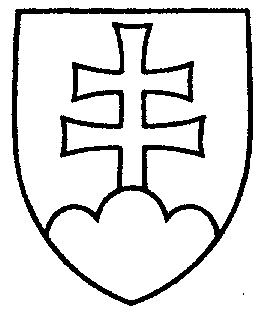 938ROZHODNUTIEPREDSEDU NÁRODNEJ RADY SLOVENSKEJ REPUBLIKYz 12. novembra 2004k postúpeniu poslaneckého návrhu zákona Ústavnoprávnemu výboru Národnej rady Slovenskej republiky na zaujatie stanoviska	A. k o n š t a t u j e m, že	1. Národná rada Slovenskej republiky prerokovala v prvom čítaní návrh skupiny poslancov Národnej rady Slovenskej republiky na vydanie zákona, ktorým sa mení zákon 
č. 98/2004 Z. z. o spotrebnej dani z minerálneho oleja (tlač 892) a uznesením z 22. októbra 2004 č. 1279 rozhodla, že nebude pokračovať v rokovaní o tomto návrhu zákona (podľa § 73 ods. 3 písm. b) zákona Národnej rady Slovenskej republiky č. 350/1996 Z. z. o rokovacom poriadku Národnej rady Slovenskej republiky v znení neskorších predpisov),	2. poslanci Národnej rady Slovenskej republiky 11. novembra 2004 podali návrh 
na vydanie zákona, ktorým sa mení zákon č. 98/2004 Z. z. o spotrebnej dani z minerálneho oleja v znení neskorších predpisov (tlač 954);	B. p o s t u p u j e m	uvedený návrh zákona (tlač 954) Ústavnoprávnemu výboru Národnej rady Slovenskej republiky na zaujatie stanoviska s termínom ihneď, či podanie poslaneckého návrhu zákona je v súlade s § 96 ods. 3 zákona Národnej rady Slovenskej republiky 
č. 350/1996 Z. z. o rokovacom poriadku Národnej rady Slovenskej republiky v znení neskorších predpisov.Pavol   H r u š o v s k ý   v. r.